OGŁOSZENIE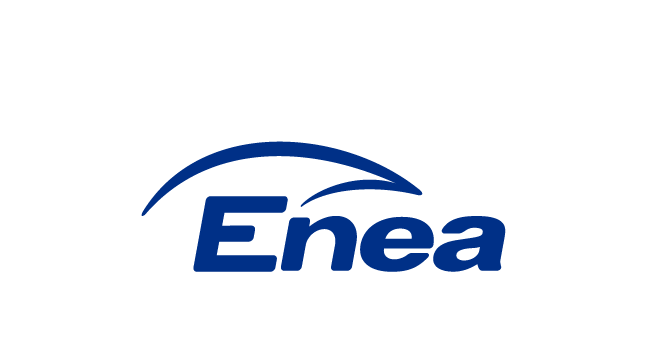 Enea Połaniec S.A.ogłasza przetarg niepublicznyna wykonanie remontu sieci wody p-poż  w Enea Połaniec S.A.wg następujących warunków:Przedmiot zamówienia: Wykonanie remontu sieci wody p-poż. poprzez wymianę rur stalowych w Enea Połaniec S.A.Szczegółowy zakres Usług Określa SIWZ stanowiący Załącznik nr 2 do ogłoszenia.Termin wykonania robót/usług:  w   ciągu 20  tygodni  od   zawarcia  umowy. Zamawiający nie dopuszcza ofert częściowych  i  wariantowych.Opis przygotowania oferty.Ofertę należy złożyć na formularzu „oferta” – Załącznik nr 1 do ogłoszenia.Złożona oferta powinna być opatrzona pieczątką firmową oraz podpisana przez podmiot uprawniony do reprezentacji oferenta.Termin składania ofert:  do 14.06. 2018 r. do godz. 12 00.Ofertę należy umieścić w kopercie zabezpieczając jej nienaruszalność do terminu otwarcia ofert. Koperta powinna być zaadresowana wg poniższego wzoru:BIURO ZAKUPÓW MATERIAŁÓW I USŁUG Enea Połaniec S.A.z opisem: „Oferta w przetargu na Wykonanie remontu sieci wody p-poż. poprzez wymianę rur stalowych.”Nie otwierać przed godz. 12.00 w dniu  14.06.2018 r.Oferent ponosi wszelkie koszty związane ze sporządzeniem i przedłożeniem oferty.Oferent zobowiązany jest do zachowania w tajemnicy wszelkich poufnych informacji, które uzyskał od Zamawiającego w trakcie opracowywania oferty.Zamawiający zastrzega sobie prawo do przyjęcia lub odrzucenia oferty w każdym czasie przed przekazaniem zamówienia do realizacji bez podania uzasadnienia., co nie skutkuje żadnym roszczeniami oferenta wobec Zamawiającego.Zamawiający udzieli zamówienia wybranemu oferentowi, zgodnie z zapytaniem ofertowym i warunkami ustalonymi podczas ewentualnych negocjacji.Ponadto oferta powinna zawierać:Wynagrodzenie ofertowe - wg Załącznika nr 1 do formularza ofertowego Warunki płatności.Terminy wykonania,Okres gwarancji,Okres ważności oferty,Potwierdzenie wykonania całego zaplanowanego zakresu zadania,Listę wymaganych właściwych kwalifikacji oraz uprawnień związanych z całym zakresem przedmiotu zamówienia.Wskazanie ewentualnych podwykonawców prac, z zakresem tych pozlecanych prac,Referencje dla wykonanych usług o profilu zbliżonym do usług będących przedmiotem przetargu (w   czynnych  obiektach  przemysłowych – lub dla zrealizowanych zdań inwestycyjnych), potwierdzające posiadanie przez oferenta co najmniej 5-letniego doświadczenia, poświadczone co najmniej 3- listami referencyjnymi, (które zawierają kwoty z umów) dla realizowanych usług o wartości łącznej nie niższej niż  400 000 zł netto.Potwierdzenie dokonania wizji lokalnej ( jeżeli jest wymagane)Oświadczenia określone we wzorze formularza ofertowego, stanowiącego załącznik nr :Kryteria oceny ofert:Oferty zostaną ocenione przez Zamawiającego w oparciu o następujące kryterium oceny:Bilans oceny ofert:  K= K1+K2K1-Wynagrodzenie Ofertowe netto - znaczenie (waga) / 90%/(porównywana będzie Cena netto   nie zawierająca podatku VAT)Gdzie:Cn – wynagrodzenie najniższe z ocenianych Ofert/najniższa wartość oferty (netto),Co – wynagrodzenie ocenianej Oferty/wartość ocenianej oferty (netto).K2-Gwarancja  - znaczenie (waga) /10%/Udzielana   przez   Oferenta   gwarancja    musi   zawierać się   w przedziale 24 miesiące  do  48 miesięcy.Ocena  gwarancji:5% za 36  miesięcy  gwarancji10 %   za  48 %   gwarancjiDo oferty należy dołączyć referencje określone w Załączniku nr 1, poświadczone co najmniej 3 listami referencyjnymi.Umowa będzie zawarta zgodnie ze wzorem stanowiącym załącznik nr 3 do Ogłoszenia oraz Ogólnych Warunkach Zakupu usług Enea Połaniec S.A. umieszczonych na stronie:https://www.enea.pl/pl/grupaenea/o-grupie/spolkigrupy-enea/polaniec/zamowienia w wersji obowiązującej na dzień publikacji Ogłoszenia.Wymagania   Zamawiającego w zakresie wykonywania prac na obiektach na terenie Zamawiającego zamieszczone są na stronie internetowej https://www.enea.pl/pl/grupaenea/o-grupie/spolki-grupy-enea/polaniec/zamowienia/dokumenty.  Wykonawca zobowiązany jest do zapoznania się z tymi   dokumentami. Osoby odpowiedzialne za kontakt z oferentami ze strony Zamawiającego:w zakresie technicznym:Specjalista ds. budowlanych Ryszard Chmielewski.tel.: +48 15 865 67 89 , mobil. 600 278 124email:chmielewski.ryszard@enea.plw zakresie formalnym:Teresa WilkSt. specjalista d/s Umówtel. +48 15 865-63 91; fax: +48 15 865 61 88email:teresa.wilk@enea.plPrzetarg prowadzony będzie na zasadach określonych w regulaminie wewnętrznym Enea Połaniec S.A.Zamawiający zastrzega sobie możliwość zmiany warunków przetargu określonych w niniejszym ogłoszeniu lub odwołania przetargu bez podania przyczyn.Załączniki: Załącznik nr 1 do ogłoszenia - Wzór ( formularz) ofertyZałącznik nr 2 - do ogłoszenia - Specyfikacja  istotnych   warunków zamówienia  ( SIWZ) Załącznik nr 3 do ogłoszenia - Wzór umowy.Załącznik nr 1 do ogłoszenia FORMULARZ OFERTYDane dotyczące oferenta:Nazwa ....................................................................................................................Siedziba ..................................................................................................................N rachunku   bankowego   Oferenta …………………………………………………………………..Nr telefonu/faksu....................................................................................................nr NIP.......................................................................................................................adres e-mail:………………………………………………………………………………………………….……osoba do kontaktu .................................... nr tel. .............................. e-mail. ...............................NINIEJSZYM SKŁADAMY OFERTĘ w przetargu niepublicznym na  wykonanie  remontu sieci wody p-poż. poprzez wymianę rur stalowych w Enea Połaniec S.A.OŚWIADCZAMY, że zapoznaliśmy się z ogłoszeniem o przetargu oraz uznajemy się za związanych określonymi w nim postanowieniami i zasadami postępowania.NINIEJSZYM SKŁADAMY:Szczegółowy zakres przedmiotu oferty.Wynagrodzenie ofertowe wg  formularza  cen   jednostkowych  i   wskaźników do  kosztorysowania  Termin  realizacji.Opis profilu działalności oferenta.Oświadczenie o profilu działalności zbliżonym do będącego przedmiotem przetargu, realizowanym o wartości sprzedaży usług nie niższej niż 400 000. zł   netto rocznie. Referencje dla wykonanych usług o profilu zbliżonym do usług będących przedmiotem przetargu (w   czynnych  obiektach  przemysłowych), potwierdzające posiadanie przez oferenta co najmniej 3-letniego doświadczenia, poświadczone co najmniej 3 listami referencyjnymi, (które zawierają kwoty z umów) dla realizowanych usług o wartości łącznej nie niższej niż  400 000. zł netto.Aktualny odpis z KRS lub oświadczenie o prowadzeniu działalności gospodarczej.Informację o wynikach finansowych oferenta za lata 2015-2017 w formie oświadczenia Zarządu lub osoby prowadzącej działalność gospodarczą.Oświadczenia:o zapoznaniu się z Ogłoszeniem i otrzymaniem wszelkich informacji koniecznych do przygotowania oferty,o posiadaniu uprawnień niezbędnych do wykonania przedmiotu zamówienia zgodnie z odpowiednimi przepisami prawa powszechnie obowiązującego, jeżeli nakładają one obowiązek posiadania takich uprawnień.o posiadaniu przez osoby dozoru/Kierownika budowy oraz Kierowników robót, wymaganych właściwych kwalifikacjach oraz uprawnień związanych z realizacją całego zakresu przedmiotu zamówienia,  o posiadaniu niezbędnej wiedzy i doświadczenia oraz dysponowania potencjałem technicznym i personelem zdolnym do wykonania zamówienia.o kompletności oferty pod względem dokumentacji, koniecznej do zawarcia umowy,o spełnieniu wszystkich wymagań Zamawiającego określonych specyfikacji,o objęciu zakresem oferty wszystkich dostaw niezbędnych do wykonania przedmiotu zamówienia zgodnie z określonymi przez Zamawiającego wymogami oraz obowiązującymi przepisami prawa polskiego i europejskiego.o wykonaniu zamówienia  samodzielnie /  z udziałem podwykonawcówo związaniu niniejszą ofertą przez okres co najmniej 90 dni od daty upływu terminu składania ofert.o niezaleganiu z podatkami oraz ze składkami na ubezpieczenie zdrowotne lub społeczne.o znajdowaniu  się w sytuacji ekonomicznej i finansowej zapewniającej wykonanie zamówienia.o nie posiadaniu powiązań z Zamawiającym, które prowadzą lub mogłyby prowadzić do braku Niezależności lub Konfliktu Interesów w związku z realizacją przez reprezentowany przeze mnie (przez nas) podmiot przedmiotu zamówienia.o nie podleganiu wykluczeniu z postępowania.O posiadaniu ubezpieczenia od Odpowiedzialności Cywilnej w zakresie prowadzonej działalności związanej z przedmiotem zamówienia zgodnie z wymaganiami Zamawiającego Ważne polisę OC na kwotę nie niższą niż  /5.000.000 zł/ (poza polisami obowiązkowymi OC) lub oświadczenie, że oferent będzie posiadał taką polisę przez cały okres wykonania robót/świadczenia usług.o wyrażeniu zgodny na ocenę zdolności wykonawcy do spełnienia określonych wymagań w zakresie jakości, środowiska oraz bezpieczeństwa i higieny pracy, o posiadaniu certyfikatu z zakresu jakości, ochrony środowiska oraz bezpieczeństwa i higieny pracy lub ich braku,o wykonaniu przedmiotu zamówienia zgodnie z obowiązującymi przepisami ochrony środowiska oraz bezpieczeństwa i higieny pracy,o zastosowaniu rozwiązań spełniających warunki norm jakościowych, o zastosowaniu narzędzi spełniających warunki zgodne z wymogami bhp i ochrony środowiska,że akceptujemy  projekt  umowy  i zobowiązujemy się  do  jej  podpisania w  przypadku   wyboru   jego  oferty w  miejscu  i   terminie   wyznaczonym   przez   ZamawiającegoOświadczamy, że:wyrażamy zgodę na wprowadzenie skanu naszej oferty do platformy zakupowej Zamawiającego,jesteśmy2/nie jesteśmy2 czynnym podatnikiem VAT zgodnie z postanowieniami ustawy o podatku VAT.wszelkie informacje zawarte w formularzu oferty wraz z załącznikami są zgodne ze stanem faktycznym,jesteśmy podmiotem, w którym Skarb Państwa posiada bezpośrednio lub pośrednio udziały [dodatkowa informacja do celów statystycznych:]:  tak /  nie1PEŁNOMOCNIKIEM oferentów uprawnionym do reprezentowania wszystkich oferentów ubiegających się wspólnie o udzielenie zamówienia oraz do zawarcia umowy2 jest:  ____________________________________________________________ dotyczy oferentów wspólnie ubiegających się o udzielenie zamówienia2 niepotrzebne skreślićNiniejszą ofertę wraz z załącznikami składamy na ___ kolejno ponumerowanych stronach.ZAŁĄCZNIKAMI do niniejszej oferty są:    Dokumenty wymienione w pkt 4 ppkt 4.1 do 4.20.__________________________________    __________________ dnia __ __ _____ roku (podpis oferenta/pełnomocnika oferentaZałącznik nr  do formularzaZałącznik nr 2 do ogłoszenia Specyfikacja  istotnych   warunków zamówienia SIWZ na„Wykonanie wymiany rurociągów wody p-poż   w  Enea Połaniec S.A.”PRZEDMIOT ZAMÓWIENIA   Wykonanie wymiany rurociągów wody p-poż.   w  Enea Połaniec S.A.” Zakres robót obejmuje: Wymianę  rur stalowych  sieci wody p-poż. na terenie Enea Połaniec Wymiana rur w budynkach nawęglania oraz budynku głównym.Szczegółowy zakres zawierający przybliżone ilości rur, kształtek, izolacji i rusztowań przewidzianych do wykonania obejmuje: Wymianę  rur stalowych czarnych bez szwu P235 TR2– cena  ryczałtowo – jednostkowa    robocizny  wraz z materiałem na 1mb dla danej średnicy :fi  323,9 x 8.8 -       około    12    mb.fi  159 x 4,5     -       około  400   mb.fi  133 x 4,0     -       około 200    mb.fi  108 x 4,5     -       około 300    mb.fi   88,9  x 4,0  -       około   60    mb.Fi 76,1 x 3,6     -       około  30    mb.Fi  60,3 x 3,6    -       około  60    mb.Wykonanie antykorozji nowych rur  - cena  ryczałtowo – jednostkowa    za 1 m2 rury wg następującej technologii. piaskowanie do 21/2 malowanie 2 x farbą podkładową chlorokauczukową szara jasna malowanie 2 x emalia chlorokauczuk nawierzchniowa czerwona grubość powłoki malarskie min. 120 mikronów.Wymiana kształtek   stalowych o grubość materiału zgodnej z montowanymi rurami dla wszystkich średnic rur - cena  ryczałtowo – jednostkowa    za 1 szt.  robocizna wraz z materiałem dla : trójników / 20 szt./kolan        /40 szt./zwężek   /20 szt. /kołnierzy szyjkowych / 20 szt. /Demontaż  i montaż  izolacji technicznych / około 150m2/na wymienianych rurociągach według następującej technologii (wraz z materiałem): Demontaż płaszcza izolacji  z rur / wywóz złomu na magazyn /       - nakład  na 1m2 Demontaż i utylizacja wełny mineralnej  mata 1 x 50 mm.               - nakład  na 1m2 Montaż izolacji z maty wełny mineralnej gr. 50 mm zag. 80kg/m3  - nakład  na 1m2 Montaż płaszcza z blachy ocynkowanej  gr. 0,7  mm                         - nakład  na 1m2Wymiana zaworów - cena  ryczałtowo – jednostkowa  za robociznę dla  1 szt wraz z materiałem: zaworów  do  instalacji  wodnych na  ciśnienie  robocze 16 ata  /cena  z materiałem/  - około 16sztprzepustnic   do  instalacji wodnych   firmy   EBRO  lub  równoważnej  na  ciśnienie   16ata   / wraz z materiałem / -  ok.19 sztUwaga. - Przy montażu armatury na wymienianym rurociągu  należy  wykonać połączenia wyrównawcze /   druta fi 6mm.  około 30 szt. połączeń/       Montaż i demontaż rusztowań powyżej 4mb – nakład na 1 m2 /rusztowania                  /około 600 m2/Wykonanie  rusztowań  powyżej   4  m, rusztowania te będą rozliczane powykonawczo wg ceny ryczałtowo –jednostkowej   za   m2. Rusztowania   do   4  m  wchodzą  w  nakłady   robocizny i  nie  będą   rozliczane  dodatkowo,Wykonanie   prac   dodatkowych  rozliczanych  powykonawczo  na  podstawie   KNR, EZNP oraz   stawki   rbg. Ceny materiałów dla prac dodatkowych będą rozliczane  na podstawie  średnich cen materiałów występujących w kwartalniku Sekocenbud , a w przypadku braku cen materiałów w Sekocenbudzie na podstawie wcześniej uzgodnionych ze zlecającym cen zakupu / przed przystąpieniem do prac /.Prace będą prowadzone w budynku głównym kotłowni, maszynowni, urządzeń pozablokowych oraz kanałach technologicznych.Przed przystąpieniem  do  prac  związanych z wymiana  rur stalowych  należy  opracować  i  przedstawić Zamawiającemu  technologię spawania  dla  zleconego zakresu. Sugerowane metody łączenia rur stalowych to  : 135, 141, 111 oraz w miejscach trudno dostępnych lub średnic mniejszych od 60 mm metoda 311.Wymagane protokoły z odbioru spoin metodą wizualną  dla wszystkich wykonywanych spoin.Do wymiany należy stosować rury i kształtki stalowe atestowane stal P-235 TR2.Kontrahent musi posiadać  spawaczy do wykonywania łączy  opracowaną metodą Przed złożeniem oferty konieczna wizja lokalna./ Oferent musi złożyć oświadczenie, że był na wizji lokalnej/Z powodu braku możliwości oceny stanu technicznego rurociągów  będących pod izolacjami  przyjęto wstępne założenia ilości wymienianych rur.  Przy realizacji prac  związanych z wymianą rurociągów w budynkach nawęglania mogą wystąpić utrudnienia w dopuszczeniu do tych prac, związane z pracą urządzeń .Dokumentacja  techniczna:Założenia   i warunki  techniczne dla prawidłowej realizacji zadania:Posiadanie pracowników z odpowiednimi uprawnieniami / spawaczy / do realizacji zadania.Warunki   organizacyjne dla prawidłowej realizacji zadania:Wszystkie urządzenia, materiały podstawowe, materiały pomocnicze oraz sprzęt niezbędny dla bezpiecznej realizacji prac obiektowych na terenie Zamawiającego zapewnia Wykonawca, który  ponosi wszystkie koszty w tym zakresie.Złom metali i kabli stanowi własność Zamawiającego i należy go przekazać do magazynu wskazanego przez Zamawiającego. Pozostałe odpady Wykonawca zagospodaruje na swój koszt.Transport technologiczny materiałów oraz złomu należy do zakresu Wykonawcy, zgodnie z zasadami obowiązującymi na terenie Enea Połaniec S.A.Podczas wykonywania prac na terenie Enea Połaniec S.A., Wykonawcę obowiązują aktualne przepisy wewnętrzne Zamawiającego, a w tym instrukcja organizacji bezpiecznej pracy w Enea Połaniec S.A., Instrukcja ochrony przeciwpożarowej oraz przepisy w zakresie ochrony środowiska naturalnego, z którymi Wykonawca jest zobowiązany zapoznać się na etapie przed złożeniem ostatecznej oferty cenowej.Do obowiązków Zamawiającego należy:Bieżąca współpraca z Projektantami, bezzwłoczne udzielanie informacji oraz udział w wizjach lokalnych związanych z realizowanym zadaniem,Udostępnianie posiadanej dokumentacji technicznej i budowlanej,Konsultowanie proponowanych rozwiązań technicznych,Przekazywanie wszystkich dokumentów związanych z projektem budowlanym, a w tym warunków wykonania przyłączy do mediów, map,  podkładów geodezyjnych, wypisów, itp.Do obowiązków Wykonawcy należy w szczególności:Skierowanie do wykonywania prac na terenie Enea Połaniec S.A. pracowników o wymaganych kwalifikacjach zawodowych, spełniających wymagania określone w aktualnej instrukcji organizacji bezpiecznej pracy obowiązującej u Zamawiającego. Dostarczenie wymaganych instrukcją organizacji bezpiecznej pracy w Enea Połaniec S.A., dokumentów zarówno na etapie składania oferty (dokument Z-7) jak i przed rozpoczęciem prac na obiektach w  Enea Połaniec S.A (dokumenty Z-1, Z-2, Z-8), w wymaganych terminach,Dostarczenie wymaganych instrukcją postępowania z odpadami wytworzonymi u Zamawiającego przez podmioty zewnętrzne, dokumentów przed rozpoczęciem prac na obiektach w Enea Połaniec S.A (lista i rodzaj wytwarzanych odpadów, spis stosowanych substancji chemicznych i niebezpiecznych, potwierdzenie zapoznania pracowników z aspektami środowiskowymi). Tylko złom stalowy oraz kable są kwalifikowane, jako odpad Zamawiającego,Dostarczenie dokumentów z przeprowadzonej utylizacji pozostałych wytworzonych przez Wykonawcę odpadów, zgodnie z wymaganiami obowiązującej instrukcji,Wymagany przez Zamawiającego okres gwarancji na wykonane prace powinien wynosić minimum 24 miesiące licząc od daty odbioru końcowego. Wymagane są następujące warunki gwarancji:Przystąpienie do usuwania wad w ciągu 3- dni od daty zawiadomienia.WYNAGRODZENIE I WARUNKI PŁATNOŚCI:Wynagrodzenie za wykonanie Usług ustalane będzie powykonawczo. Podstawą ustalenia wynagrodzenia  powykonawczego będzie: potwierdzona przez przedstawiciela Zamawiającego ilość oraz wynagrodzenie jednostkowo – ryczałtowe określone w Załączniku nr 2 do Umowy. Wynagrodzenie  ryczałtowo- jednostkowe   obejmuje  wszystkie  koszty  wykonania  usług w  tym   materiały   robociznę, sprzęt  koszty  ogólne  i   zysk.potwierdzony przez przedstawiciela Zamawiającego kosztorys powykonawczy sporządzony  w oparciu o:Katalogi Nakładów Rzeczowych (KNR) - do rozliczeń robót remontowo–budowlanych. Rusztowania do wysokości 4 m wchodzą w nakłady rzeczowe dla danych robót i nie będą rozliczane w kosztorysach,Zakładowe Normatywy Pracochłonności (ZNP) obowiązujące u Zamawiającego do rozliczania robót izolacyjnych i rusztowań,Stawki za roboczogodziny określone w Załączniku nr 2 do Umowy.Stawka roboczogodziny do rozliczeń wg ZNP obejmuje: wynagrodzenia pracowników brutto wraz z wszystkimi należnymi dodatkami, koszty materiałów pomocniczych, pracę sprzętu podstawowego (spawarki, wciągarki, transport technologiczny do 2 km, inny sprzęt podstawowy), koszty ogólne i zysk.Stawka roboczogodziny do rozliczeń wg KNR obejmuje: wynagrodzenia pracowników brutto wraz z wszystkimi należnymi dodatkami, koszty ogólne i zysk.W kosztorysie rozliczany będzie sprzęt występujący w KNR - według cen sprzętu nieprzekraczających średnich cen krajowych najmu sprzętu (publikowanych w wydawnictwie SEKOCENBUD za kwartał poprzedzający zawarcie Umowy), z wyłączeniem sprzętu na trwale zamontowanego będącego własnością Zamawiającego. W przypadku braku odpowiednich pozycji w powyższym cenniku dopuszcza się stosowanie innych cenników, pod warunkiem ich pisemnego zatwierdzenia przez Zamawiającego.Do celów kosztorysowania   wg KNR ustala się łączny narzut kosztów ogólnych i zysku dla pracy sprzętu (z wyłączeniem rusztowań) w wysokości 50 % licząc od średnich cen najmu sprzętu (bez podatku od towarów i usług - VAT) publikowanych w wydawnictwie SEKOCENBUD, z wyłączeniem rusztowań.Do rozliczenia materiałów występujących w kosztorysach sporządzonych wg przyjętych norm określonych w pkt 3.1.2 Wykonawca będzie stosował ceny nieprzekraczające średnich cen krajowych publikowanych w wydawnictwie SEKOCENBUD - za kwartał poprzedzający zawarcie Umowy.W przypadku braku cen materiałów w wydawnictwie SEKOCENBUD, do rozliczeń będą stosowane ceny wg katalogów wytwórców, które Wykonawca każdorazowo uzgodni z upoważnionym przedstawicielem Zamawiającego przed rozpoczęciem prac.Koszty zakupu materiałów do celów kosztorysowania ustala się w wysokości 5% licząc od ceny zakupu netto (bez podatku od towarów i usług - VAT).Odpady, z wyjątkiem złomu metali, zgodnie z przepisami ustawy o odpadach usunie Wykonawca.Łączna wysokość wynagrodzenia za wykonanie Usług nie może przekroczyć ………….. zł netto.Wykonawca zobowiązuje się do monitorowania postępu robót i prognozowania finalnych kosztów wykonania przedmiotu Umowy, tak by nie przekroczyły kwoty określonej w pkt 3.11.Strony ustalają, że fakturowanie odbywać się będzie po zakończeniu i odbiorze przez Zamawiającego Usług w okresach miesięcznych.TERMINY  WYKONANIA USŁUGI: Wykonanie Robót   -  w  ciągu    20  tygodni   od   zawarcia  UmowyORGANIZACJA REALIZACJI PRACOrganizacja i wykonywanie prac na terenie Elektrowni odbywa się zgodnie z Instrukcją Organizacji Bezpiecznej Pracy (IOBP) dostępna na stronie: https://www.enea.pl/pl/grupaenea/o-grupie/spolki-grupy-enea/polaniec/zamowienia/dokumenty.Warunkiem dopuszczenia do wykonania prac jest opracowanie szczegółowych instrukcji bezpiecznego wykonania prac przez Wykonawcę.Na polecenie pisemne prowadzone są prace tylko w warunkach szczególnego zagrożenia, zawarte w IOBP, pozostałe prace prowadzone są na podstawie Instrukcji Organizacji Robót (IOR) opracowanej przez Wykonawcę i zatwierdzonej przez Zamawiającego.Dokumenty wymienione w pkt. 1.a należy przedłożyć Zamawiającemu 2 tygodnie przed planowanym terminem odstawienia instalacji do remontu.Zatwierdzone przez Zamawiającego dokumenty wymienione w pkt. 1.b należy przedłożyć Zamawiającemu 2 tygodnie przed planowanym terminem odstawienia instalacji do remontu.Wykonawca jest zobowiązany do przestrzegania zasad i zobowiązań zawartych w IOBP. Wykonawca jest zobowiązany do zapewnienia zasobów ludzkich i narzędziowych. Wykonawca będzie uczestniczył w spotkaniach koniecznych do realizacji, koordynacji i współpracy.Wykonawca  zabezpieczy:niezbędne wyposażenie, a także środki transportu nie będące na wyposażeniu instalacji oraz w dyspozycji Zamawiającego, konieczne do wykonania Usług, w tym specjalistyczny sprzęt  oraz  pracowników z wymaganymi uprawnieniami;Wykonawca jest zobowiązany do utylizacji wytworzonych odpadów. Wykonawca  będzie wykonywał roboty/świadczył Usługi zgodnie z:Ustawą Prawo budowlane,Ustawą o dozorze technicznym,Ustawą Prawo ochrony środowiska,Ustawą o odpadach,Zaleceniami i wytycznymi korporacyjnymi  GK ENEA.MIEJSCE ŚWIADCZENIA USŁUGStrony uzgadniają, że Miejscem świadczenia Usług będzie teren Elektrowni Zamawiającego w Zawadzie 26, 28-230 Połaniec. RAPORTY I ODBIORYDokumentacja wymagana przez Zamawiającego.REGULACJE PRAWNE,PRZEPISY I NORMYWykonawca będzie przestrzegał polskich przepisów prawnych łącznie z instrukcjami i przepisami wewnętrznych Zamawiającego takich jak dotyczące przepisów przeciwpożarowych i ubezpieczeniowych.Wykonawca ponosi koszty dokumentów, które należy zapewnić dla uzyskania zgodności z regulacjami prawnymi, normami i przepisami (łącznie z przepisami BHP).Obok wymagań technicznych, należy przestrzegać regulacji prawnych, przepisów i norm, które wynikają z ostatnich wydań dzienników ustaw i dzienników urzędowych.REFERENCJEReferencje dla wykonanych usług o profilu zbliżonym do usług będących przedmiotem przetargu (w   czynnych  obiektach  przemysłowych), potwierdzające posiadanie przez oferenta co najmniej 5-letniego doświadczenia, poświadczone co najmniej 3-. listami referencyjnymi, (które zawierają kwoty z umów) dla realizowanych usług o wartości łącznej nie niższej niż  400 000. zł netto.WIZJA  LOKALNA Zamawiający przewiduje wizję lokalną w miejscu planowanych robót w dniu   17 maja 2018  o  godz. 11-tej, miejsce spotkania: Brama nr 1 Enea Połaniec S.A.Do złożenia ofert uprawnieni są jedynie Wykonawcy, którzy odbyli wizję lokalną mającą na celu zapoznanie potencjalnych Wykonawców z ogólną topografią Elektrowni, warunkami wykonania prac i specyfiką urządzeń. Wizja lokalna zakończona zostanie podpisaniem przez Wykonawcę oświadczenia potwierdzającego powyższe.Wykonawcy zamierzający uczestniczyć w wizji lokalnej, powinni:zabrać ze sobą odzież ochronną i sprzęt ochrony osobistej (kask, ubranie  robocze  i  buty  robocze) umożliwiającej wejście na obiekty produkcyjne Enea Połaniec S.A.;podać imiona i nazwiska przedstawicieli Wykonawcy (minimum 2 dni przed przyjazdem) biorących udział w wizji, celem uzgodnienia wejścia na teren zakładu; wypełnić formularze Z-1  Z-2 i przesłać z min. 2-dniowym wyprzedzeniem, w celu ustalenia godziny szkolenia. Warunkiem koniecznym do złożenia oferty jest zapoznanie się z lokalizacją usługi oraz zakresem i złożenie potwierdzenia dokonania wizji lokalnej. Załączniki do SIWZ:Załącznik nr 1 do SIWZ - Mapa terenu ElektrowniWzory dokumentów; Dokumenty właściwe dla ENEA POŁANIEC S.AOgólne Warunki Zakupu UsługInstrukcja Ochrony PrzeciwpożarowejInstrukcja Organizacji Bezpiecznej PracyInstrukcja Postepowania w Razie Wypadków i Nagłych ZachorowańInstrukcja Postępowania z OdpadamiInstrukcja Przepustkowa dla Ruchu materiałowegoInstrukcja Postępowania dla Ruchu Osobowego i PojazdówInstrukcja w Sprawie Zakazu Palenia TytoniuZałącznik do Instrukcji Organizacji Bezpiecznej Pracy-dokument związany nr 4 Zmiana adresu dostarczania dokumentów zobowiązaniowychDostępne na stronie internetowej Enea Połaniec S.A. pod https://www.enea.pl/pl/grupaenea/o-grupie/spolki-grupy-enea/polaniec/zamowienia/dokumenty.Załącznik   nr  1 do   SIWZMapa  terenu   ElektrowniZałącznik nr 3 do  ogłoszenia WZÓR UMOWYZałącznik nr 2 do umowy DZ/O/……./2018/…………………………../MROgólne Warunki Zakupu Usług  NAZWA KRYTERIUMWAGA (udział procentowy)(W)K1  -Wynagrodzenie Ofertowe netto90 %K2 - Gwarancja10 %Ceny ryczałtowo-jednostkowe i wskaźniki cenoweCeny ryczałtowo-jednostkowe i wskaźniki cenoweCeny ryczałtowo-jednostkowe i wskaźniki cenoweCeny ryczałtowo-jednostkowe i wskaźniki cenoweCeny ryczałtowo-jednostkowe i wskaźniki cenoweRodzaj materiału/ Stawka Ilość  przewidywana Cena jednostkowa nettoWartość netto1Rury stalowe   w zł  za  wykonanie   wymiany 1 mb wraz z  materiałemRury stalowe   w zł  za  wykonanie   wymiany 1 mb wraz z  materiałemRury stalowe   w zł  za  wykonanie   wymiany 1 mb wraz z  materiałemRury stalowe   w zł  za  wykonanie   wymiany 1 mb wraz z  materiałem1323,9 x 8.8122159x4,54003133x4,02004108x4,0300588,9x460676,1 x 3,630760,3x3,6608Antykorozja zł/m24409Trójniki - montaż  w zł za szt. wraz z  materiałemTrójniki - montaż  w zł za szt. wraz z  materiałemTrójniki - montaż  w zł za szt. wraz z  materiałemTrójniki - montaż  w zł za szt. wraz z  materiałem323,9/323,9/323,9110159/159/159x52011133x52012108x4,5201388,9x4201460,3x3,62015Kolana -  montaż  w zł za   1 szt wraz z  materiałemKolana -  montaż  w zł za   1 szt wraz z  materiałemKolana -  montaż  w zł za   1 szt wraz z  materiałemKolana -  montaż  w zł za   1 szt wraz z  materiałem16159x52017133x52018108x4,5201988,9x4202060,3x3,62021Zwężki( redukcje) w  zł za  montaż   1 szt wraz z  materiałemZwężki( redukcje) w  zł za  montaż   1 szt wraz z  materiałemZwężki( redukcje) w  zł za  montaż   1 szt wraz z  materiałemZwężki( redukcje) w  zł za  montaż   1 szt wraz z  materiałem22159/1332023133x4,52024108x4,0202588,9x3,6202660,3x3,62027kołnierze szyjkowe w zł z  za  montaż   1 szt wraz z  materiałemkołnierze szyjkowe w zł z  za  montaż   1 szt wraz z  materiałemkołnierze szyjkowe w zł z  za  montaż   1 szt wraz z  materiałemkołnierze szyjkowe w zł z  za  montaż   1 szt wraz z  materiałem28150102912510301008318063260,3433Wymiana zaworów w zł za  montaż   1 szt wraz z  materiałemWymiana zaworów w zł za  montaż   1 szt wraz z  materiałemWymiana zaworów w zł za  montaż   1 szt wraz z  materiałemWymiana zaworów w zł za  montaż   1 szt wraz z  materiałem341505351255361004378043850539Wymiana przepustnic   w zł za  montaż   1 szt wraz z  materiałem401505411255421004438034450245Stawka do rozl. wg KNR w zł/rbg100Stawka do rozl. wg ZNP zł/rbg16046Koszt  zakupu  materiałow    do   rozliczen wg ZNP  i KNR   prac   dodatkowych   Do 5%L.p.Dokumentacja:Wymagana[x]Dokument źródłowy:APRZED  ROZPOCZĘCIEM  PRAC:PRZED  ROZPOCZĘCIEM  PRAC:Wniosek o wydanie przepustek tymczasowych dla PracownikówxInstrukcja przepustkowa dla ruchu osobowego i pojazdów nr I/DK/B/35/2008Wniosek o wydanie przepustek tymczasowych dla pojazdówxInstrukcja przepustkowa dla ruchu osobowego i pojazdów nr I/DK/B/35/2008Wniosek – zezwolenie na wjazd i parkowanie na terenie obiektów energetycznychxInstrukcja przepustkowa dla ruchu osobowego i pojazdów nr I/DK/B/35/2008Wykazy pracowników skierowanych do wykonywania prac na rzecz ENEA Elektrownia Połaniec S.A. wraz z podwykonawcami (Załącznik Z1 dokumentu związanego nr 3 do IOBP)xInstrukcja organizacji bezpiecznej pracy w Enea Elektrownia Połaniec S.A nr I/DB/B/20/2013 Karta Informacyjna Bezpieczeństwa i Higieny Pracy dla Wykonawców – Z2 (Załącznik do zgłoszenia Z1 dokumentu związanego nr 3 do IOBP )xInstrukcja organizacji bezpiecznej pracy w Enea Elektrownia Połaniec S.A nr I/DB/B/20/2013Zakres robót budowlanych/usługHarmonogram realizacji prac Przewidywany - Plan odpadów przewidzianych do wytworzenia w związku z realizowaną umową rynkową, zawierający prognozę: rodzaju odpadów, ilości oraz planowanych sposobach ich zagospodarowania (Załącznik Z-2)xInstrukcja postępowania z odpadami wytworzonymi w  Elektrowni Połaniec  nr I/TQ/P/41/2014BW TRAKCIE  REALIZACJI  PRAC:W TRAKCIE  REALIZACJI  PRAC:Raport z inspekcji wizualnej xTygodniowy raport realizacji prac wraz z aspektami BHPxDokumentacja fotograficzna ( stan zastany )Uzgodnienia zmiany zakresu prac ( uzgodniony przez strony i zatwierdzony) Zmiany harmonogramu realizacji prac ( uzgodniony przez strony i zatwierdzony) CPO  ZAKOŃCZENIU  PRAC:PO  ZAKOŃCZENIU  PRAC:Zestawienie materiałów podstawowych użytych do prac, z podaniem gatunku materiałów, numeru wytopu, zastosowania oraz numeru atestu/ówxZestawienie materiałów dodatkowych do spawania z podaniem gatunku, średnicy oraz numeru atestu/ówxLista spawaczy uczestniczących w zadaniuxLista WPS-ów zastosowanych w zadaniuxLista sprzętu spawalniczego zastosowanego w realizacjixLista sprzętu i urządzeń używanych  w realizacji zadania wraz z niezbędnymi badaniami i poświadczeniami jakościPoświadczenia / OświadczeniaxZgłoszenie gotowości urządzeń do odbioruxRaport końcowy z wykonanych prac zawierający uwagi / zalecenia dotyczące wykonanego urządzenia*/obiektu*,  w tym układów i urządzeń współdziałających oraz dokumentację zdjęciowąProtokoły odbioru częściowego/ inspektorskiego ( uzgodniony przez strony i zatwierdzony)xInstrukcja odbiorowa/OWZUProtokoły odbioru technicznego (uzgodniony przez strony i zatwierdzony)Instrukcja odbiorowa/OWZUProtokół odbioru końcowego( uzgodniony przez strony i zatwierdzony)Instrukcja odbiorowa/OWZUProtokół odbioru pogwarancyjnegoInstrukcja odbiorowa/OWZU